Name of Journal: World Journal of Clinical CasesManuscript NO: 60951Manuscript Type: CASE REPORTManagement protocol for Fournier’s gangrene in sanitary regime caused by SARS-CoV-2 pandemic: A case reportGrabińska A et al. Fournier’s gangrene case reportAgnieszka Grabińska, Łukasz Michalczyk, Beata Banaczyk, Tomasz Syryło, Tomasz ZąbkowskiAgnieszka Grabińska, Tomasz Syryło, Tomasz Ząbkowski, Department of Urology, Military Institute of Medicine, Warsaw 04-141, PolandŁukasz Michalczyk, Beata Banaczyk, Department of Urology and Oncologic Urology, Praski Hospital in Warsaw, Warsaw 04-141, PolandAuthor contributions: Grabińska A reviewed the literature, contributed to manuscript drafting, collected data, analyzed and interpreted the imaging findings; Michalczyk Ł and Banaczyk B reviewed the literature and contributed to manuscript drafting; Syryło T and Ząbkowski T were responsible for the revision of the manuscript for important intellectual content; all authors issued final approval for the version to be submitted.Corresponding author: Tomasz Ząbkowski, PhD, Professor, Department of Urology, Military Institute of Medicine, 128 Szaserów, Warsaw 04-141, Poland. urodent@wp.plReceived: December 2, 2020Revised: December 23, 2020Accepted: January 7, 2021Published online: AbstractBACKGROUNDFournier's gangrene (FG) is a serious, aggressive and often deadly polymicrobial infection of the soft tissues of the perineum, the rectum and the external genital organs. It is an anatomical subcategory of necrotizing fasciitis, which has a similar etiology and treatment strategy.CASE SUMMARYA 60-year-old man was admitted to the hospital during severe acute respiratory syndrome coronavirus 2 pandemic with complaints of fever up to 38.9 °C, abdominal pain, and edema of the scrotum, the penis, the perineum, and the right gluteal region for 2 d. Computed tomography of the abdomen and the pelvis revealed extensive inflammatory infiltrations of the subcutaneous tissue of the hypogastrium, and the penis; along with liquefaction and presence of gas in the subcutaneous tissues of the scrotum, the perineum, and the right gluteal region. The patient was diagnosed with FG, and was urgently qualified to undergo surgery in the Department of Urology. After performing the necessary examinations, a resection of the necrotic tissues with bilateral orchiectomy and excision of the penile and scrotal skin was performed. After surgery, he was transferred to the intensive care unit for further management.CONCLUSIONEarly management prevents the resection of the other organs by inhibiting the contiguous spread of infection.Key Words: Fournier’s gangrene; Management; Negative pressure wound therapy; Treatment; Orchiectomy; Case report; Necrotic tissues; SARS-CoV-2Grabińska A, Michalczyk Ł, Banaczyk B, Syryło T, Zabkowski T. Management protocol for Fournier’s gangrene in sanitary regime caused by SARS-CoV-2 pandemic: A case report. World J Clin Cases 2021; In pressCore Tip: Fournier's gangrene (FG) is a serious and often deadly polymicrobial infection of the soft tissues of the perineum, the rectum and the external genital organs. We present herein, a case of patient diagnosed with FG, urgently qualified to undergo surgery. After performing the examinations, a resection of the necrotic tissues with bilateral orchiectomy and excision of the penile and scrotal skin was performed. This case highlights that the mortality rate of FG can be reduced if a patient is presented early to the hospital. Early management prevents the resection of the other organs by inhibiting the contiguous spread of infection. INTRODUCTIONFournier's gangrene (FG) is a serious, aggressive, and often deadly polymicrobial infection of the soft tissue of the perineum, the rectum, and the external genital organs. It is an anatomical subcategory of necrotizing fasciitis, which has similar etiology and treatment strategy. This disease was first reported by Jean Alfred Fournier, who described five cases in young males. FG is ten times more common in males than in females and can occur at any age[1]. It usually causes a painful scrotal or perineal swelling with sepsis. On physical examination, small areas of necrotic skin with erythema and edema are visible. Crepitus with a malodorous discharge occur in more advanced stage of the disease. Mortality increases due to certain risk factors like immunosuppression, diabetes, alcoholism, artherosclerosis, malnutrition, recent urethral or perineal surgery, HIV infection, liver disease, leukemia, and obesity[2]. The insidious onset of the disease is present in 40% of the cases, and undiagnosed pain results in the treatment delay. FG can be caused by trauma, insect bite, or unsafe sexual practices[3]. Computed tomography (CT) or magnetic resonance imaging (MRI) may contribute to the assessment of the degree of rectal involvement[3]. The degree of internal necrosis is usually higher, as is suggested by the external symptoms. Therefore, repeated debridement of the surgical wound with urinary catheterization is necessary to decrease the mortality rate[1]. Surgical wound debridement should be performed thoroughly within 24 h because a delayed or an inappropriate surgery may result in a higher mortality rate. It is recommended to immediately start empirical broad-spectrum antibiotic therapy parenterally which provides appropriate coverage against all the probably microbes. The suggested scheme usually includes broad-spectrum penicillin or a third-generation cephalosporin (combined with a beta lactamase inhibitor), along with gentamicin, and either metronidazole, or clindamycin. The scheme could be modified according to the microbiological culture and sensitivity findings[3].CASE PRESENTATIONChief complaintsA 60-year-old man was admitted to the hospital during severe acute respiratory syndrome coronavirus 2 (SARS-CoV-2) pandemic with complaints of fever up to 38.9 °C, abdominal pain and edema of the scrotum, the penis, the perineum, and the right gluteal region for 2 d.History of present illnessThe patient had the above-mentioned symptoms for 48 h.History of past illnessThe patient had a medical history of hypertension, osteoporosis, and hemorrhoids.Personal and family historyNo personal and family history was identified.Physical examinationHis blood pressure was 103/62 mmHg, heart rate was 135/min, and oxygen saturation was 88%. Laboratory examinationsBlood tests indicated a high degree of inflammation with a white blood cell count of 13.11/μL and C-reactive protein level of 61.4 mg/dL. Biochemical parameters were as follows: serum creatinine 4.3 mg/dL; blood urea 157 mg/dL; blood sugar 142 mg/dL, and procalcitonin 8.53 ng/mL. Every patient should be classified as either being suspected of having SARS-CoV-2 infection or having a confirmed infection during the pandemic. The epidemiological interview, immunological examination, reverse transcriptase-polymerase chain reaction (RT-PCR), and CT/X-ray of the chest are necessary to assess the risk of infection. If a CT scan of the abdomen was performed in the Emergency Department, it should be extended to perform CT of chest as well. Due to the high risk of SARS-CoV-2 infection, it is recommended to use personal protective equipment (PPE) of at least the third grade (according to the four grades of the American National Standards Institute (ANSI) classification. The PPE in the third grade of the ANSI classification includes surgical mask and cap for the patient, N95/FFP3 mask with a surgical mask, cap, protective goggles, face shield, single-use biological protective suit, surgical barrier apron, surgical gloves (three pairs), and safety shoes. In addition, RT-PCR test for SARS-CoV-2 was performed, and the result was negative. Imaging examinationsCT of the abdomen and the pelvis revealed extensive inflammatory infiltration of the subcutaneous tissues of the hypogastrium and the penis, and liquefaction, and presence of gas in the subcutaneous tissues of the scrotum, the perineum, and the right gluteal region (Figures 1 and 2). FINAL DIAGNOSISThe patient was diagnosed with FG, and was urgently qualified to undergo surgery in the Department of Urology. TREATMENTAntibiotic therapy using meropenem at a dose 1 g thrice daily, metronidazole at a dose of 500 mg thrice daily, and linezolid 600 mg twice daily were started intravenously. This antibiotic therapy lasted for 18 d. After performing the necessary examinations, a resection of the necrotic tissues with bilateral orchiectomy, and the excision of the penile and scrotal skin were performed (Figure 3). After surgery, he was transferred to the intensive care unit (ICU) for further management.In the ICU, the patient was in a very serious condition and required intensive therapy — it was used a respiratory therapy — which included mechanical ventilation, broad-spectrum antibiotics, and supportive and nutritional therapies. Colostomy was performed on the patient; wound was debrided several times; and negative pressure wound therapy (NPWT) was applied. As a result of this therapy, the patient’s condition started improving. After sedation was discontinued, the patient recovered consciousness, was extubated, and was able to breathe on his own with oxygen on low flow. He was hemodynamically stable, and diuresis was stimulated using a small dose of furosemide. Postoperatively, the inflammatory markers decreased significantly. The culture of the pus material showed Escherichia coli and Pseudomonas aeruginosa; therefore, the antibiotic therapy was modified to include cephazolin dose of 1g twice daily, intravenously, for 24 d. NPWT was also discontinued. The patient was transferred to the Department of Plastic Surgery so that free-skin grafts could be applied to the debrided areas (Figure 4). After 46 d the patient was discharged.OUTCOME AND FOLLOW-UPCurrently, the patient is living in a nursing home where he has received continous nursing care, free-skin graft care, and regular dressing changes. The patient is in good physical and mental condition but requires regular physiotherapy, under the care of a urological and surgical clinic. The patient receives testosterone supplementation at a dose of 80 mg twice daily. After complete wound closure following the application of the free-skin graft to the right gluteal area, the patient will be qualified for colostomy reversal resume the continuity and proper functioning of the gastrointestinal tract (Figure 5).DISCUSSIONFG is a rare infectious disease with high morbidity and mortality. Despite the advancements made in understanding the etiology and the pathophysiology of FG, mortality rates remain high[4]. The mortality rate ranges from 3% to 45%. In addition, diabetes plays a crucial role because about 60% of patients with FG have diabetes[5].Many conditions predispose to FG, such as diabetes, alcoholism, immunodeficiency, trauma, and genitourinary infections[4].A systematic literature review from 1980 to 2017, which included randomized clinical trials, reviews, and prospective and retrospective studies, showed mortality rates of 5%-10%[6-8]. The higher risk of mortality correlates with old age, obesity, and diabetes. A prospective study by Roghmann et al[9] analyzing the FG severity score showed that the disease-specific severity score predicted the results; however, it was not better than the standard scoring system employed in critical care.Lauerman et al[10] performed a retrospective study on the antibiotic duration and outcomes in FG. The study did not show a significant difference in mortality in patients who were administered ≤ 10 d of parenteral antibiotics (n = 80) vs patients who were administered > 10 d of parenteral antibiotics (n = 88).A systematic literature review of wound closure showed a low data quality of 16 case series that included 425 male patients. This review recommended primary or secondary wound closure when the scrotal defect was ≤ 50%, and flap or skin grafting for scrotal defects that were either > 50% or extended outside the scrotum[11].The comparative case series showed a beneficial aspect of the use of hyperbaric oxygen therapy in 16 patients vs 12 patients in whom this therapy was not used: a decreased mortality and need for a fewer debridements were also noticed in these patients[11]. A randomized clinical trial of low quality, which included 30 cases, assessed the treatment results for the honey dressing. This trial showed a shorter hospital stay (28 d) with the honey dressing in comparison to the Edinburgh solution of lime dressing (32 d)[12]. CONCLUSIONFG is a urological emergency with a high mortality rate. The multidisciplinary approach plays a key role in the management of FG. The mortality rate of FG can be reduced if a patient presents to the hospital early, the broad-spectrum antibiotic therapy is administered immediately, and a wide surgical debridement of the necrotic tissues is performed urgently. Early management prevents the resection of the other organs by inhibiting the contiguous spread of infection. This case study also showed a high effectiveness of the NPWT.REFERENCES1 Chennamsetty A, Khourdaji I, Burks F, Killinger KA. Contemporary diagnosis and management of Fournier's gangrene. Ther Adv Urol 2015; 7: 203-215 [PMID: 26445600 DOI: 10.1177/1756287215584740]2 Taylor GM, Hess DV. Fournier gangrene: a rare case of necrotizing fasciitis of the entire right hemi-pelvis in a diabetic female. Oxf Med Case Reports 2018; 2018: omx094 [PMID: 29479450 DOI: 10.1093/omcr/omx094]3 Krishna Gowtham V, Vaishnavi A, Bhargav Narendra J. Case Report on Fournier’s Gangrene. World J Curr Med Pharm Res 2020; 2: 191-193 [DOI: 10.37022/WJCMPR.2020.2220]4 Hota PK. Fournier's Gangrene: Report of 2 Cases. Case Rep Emerg Med 2012; 2012: 984195 [PMID: 23326734 DOI: 10.1155/2012/984195]5 Puvanendran R, Huey JC, Pasupathy S. Necrotizing fasciitis. Can Fam Physician 2009; 55: 981-987 [PMID: 19826154 DOI: 10.2147/IJGM.S82999]6 Furr J, Watts T, Street R, Cross B, Slobodov G, Patel S. Contemporary Trends in the Inpatient Management of Fournier's Gangrene: Predictors of Length of Stay and Mortality Based on Population-based Sample. Urology 2017; 102: 79-84 [PMID: 27693572 DOI: 10.1016/j.urology.2016.09.021]7 Kim SY, Dupree JM, Le BV, Kim DY, Zhao LC, Kundu SD. A contemporary analysis of Fournier gangrene using the National Surgical Quality Improvement Program. Urology 2015; 85: 1052-1057 [PMID: 25770725 DOI: 10.1016/j.urology.2014.08.063]8 Sorensen MD, Krieger JN. Fournier's Gangrene: Epidemiology and Outcomes in the General US Population. Urol Int 2016; 97: 249-259 [PMID: 27172977 DOI: 10.1159/000445695]9 Roghmann F, von Bodman C, Löppenberg B, Hinkel A, Palisaar J, Noldus J. Is there a need for the Fournier's gangrene severity index? Comparison of scoring systems for outcome prediction in patients with Fournier's gangrene. BJU Int 2012; 110: 1359-1365 [PMID: 22494217 DOI: 10.1111/j.1464-410X.2012.11082.x]10 Lauerman MH, Kolesnik O, Sethuraman K, Rabinowitz R, Joshi M, Clark E, Stein D, Scalea T, Henry S. Less is more? Antibiotic duration and outcomes in Fournier's gangrene. J Trauma Acute Care Surg 2017; 83: 443-448 [PMID: 28538648 DOI: 10.1097/TA.0000000000001562]11 Li C, Zhou X, Liu LF, Qi F, Chen JB, Zu XB. Hyperbaric Oxygen Therapy as an Adjuvant Therapy for Comprehensive Treatment of Fournier's Gangrene. Urol Int 2015; 94: 453-458 [PMID: 25677386 DOI: 10.1159/000366137]12 Subrahmanyam M, Ugane SP. Krishna Gowtham V, Vaishnavi A, Bhargav Narendra J. Case Report on Fournier’s Gangrene. Indian J Surg 2004; 66: 75-77FootnotesInformed consent statement: Informed written consent was obtained from the patient for publication of this report and any accompanying images.Conflict-of-interest statement: The authors declare that they have no conflict of interest.CARE Checklist (2016) statement: The authors have read the CARE Checklist (2016), and the manuscript was prepared and revised according to the CARE Checklist (2016).Open-Access: This article is an open-access article that was selected by an in-house editor and fully peer-reviewed by external reviewers. It is distributed in accordance with the Creative Commons Attribution NonCommercial (CC BY-NC 4.0) license, which permits others to distribute, remix, adapt, build upon this work non-commercially, and license their derivative works on different terms, provided the original work is properly cited and the use is non-commercial. See: http://creativecommons.org/Licenses/by-nc/4.0/Manuscript source: Unsolicited manuscriptPeer-review started: December 2, 2020First decision: December 21, 2020Article in press: Specialty type: Medicine, research and experimentalCountry/Territory of origin: PolandPeer-review report’s scientific quality classificationGrade A (Excellent): A, AGrade B (Very good): BGrade C (Good): 0Grade D (Fair): 0Grade E (Poor): 0P-Reviewer: Georgiev T, Lee SS, Rahman MM S-Editor: Gao CC L-Editor:  P-Editor: Figure LegendsA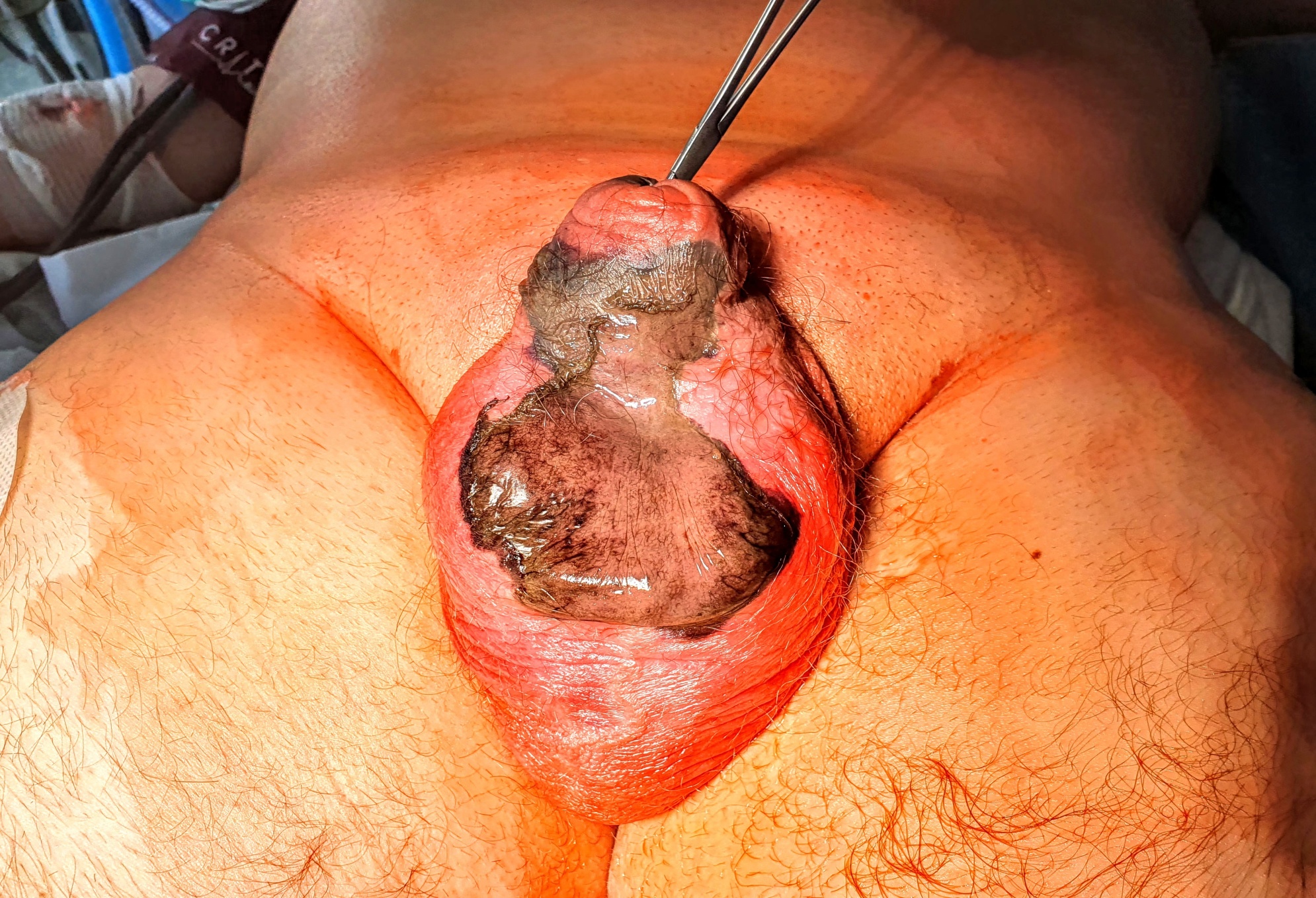 B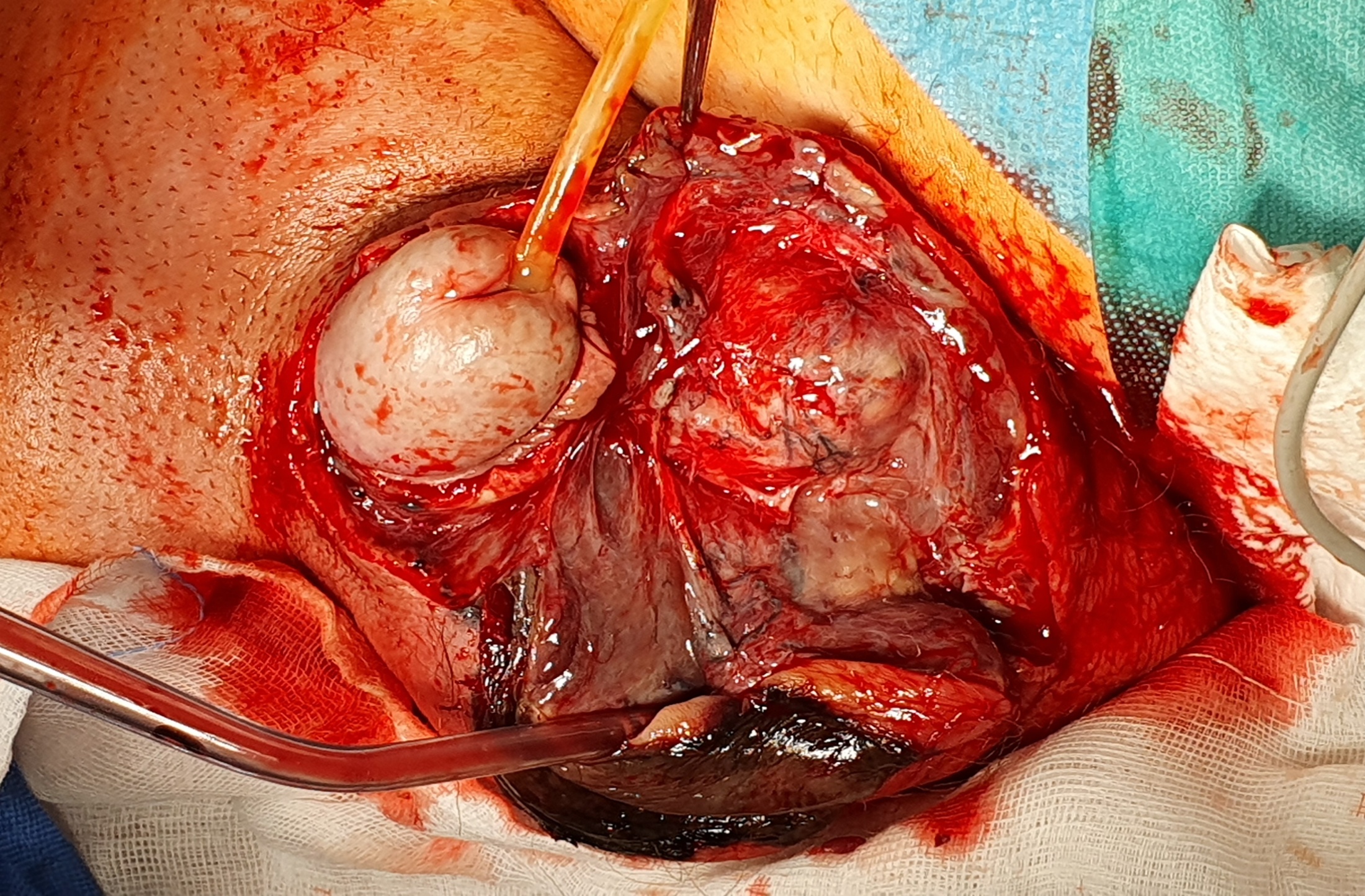 Figure 1 Scrotum and penis images. A: Necrosis of scrotum and penis, and edema of the subcutaneous tissues; B: Necrosis within the scrotal tissues.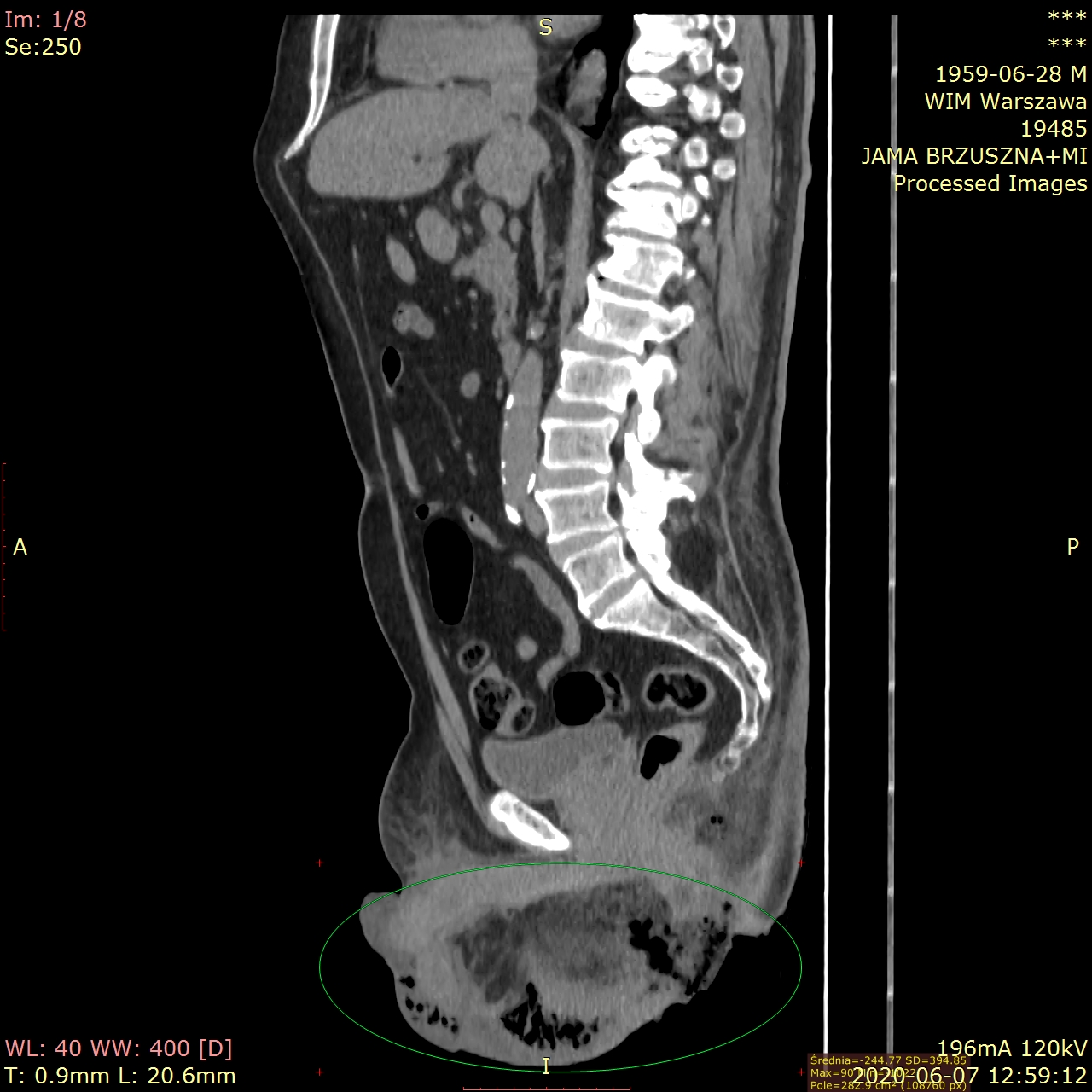 Figure 2 Computed tomography of abdomen and pelvis without contrast. Extensive inflammatory infiltrations of the subcutaneous tissue of hypogastrium and penis; liquefaction and gas in the subcutaneous tissues of scrotum, perineum, and the right gluteal region.A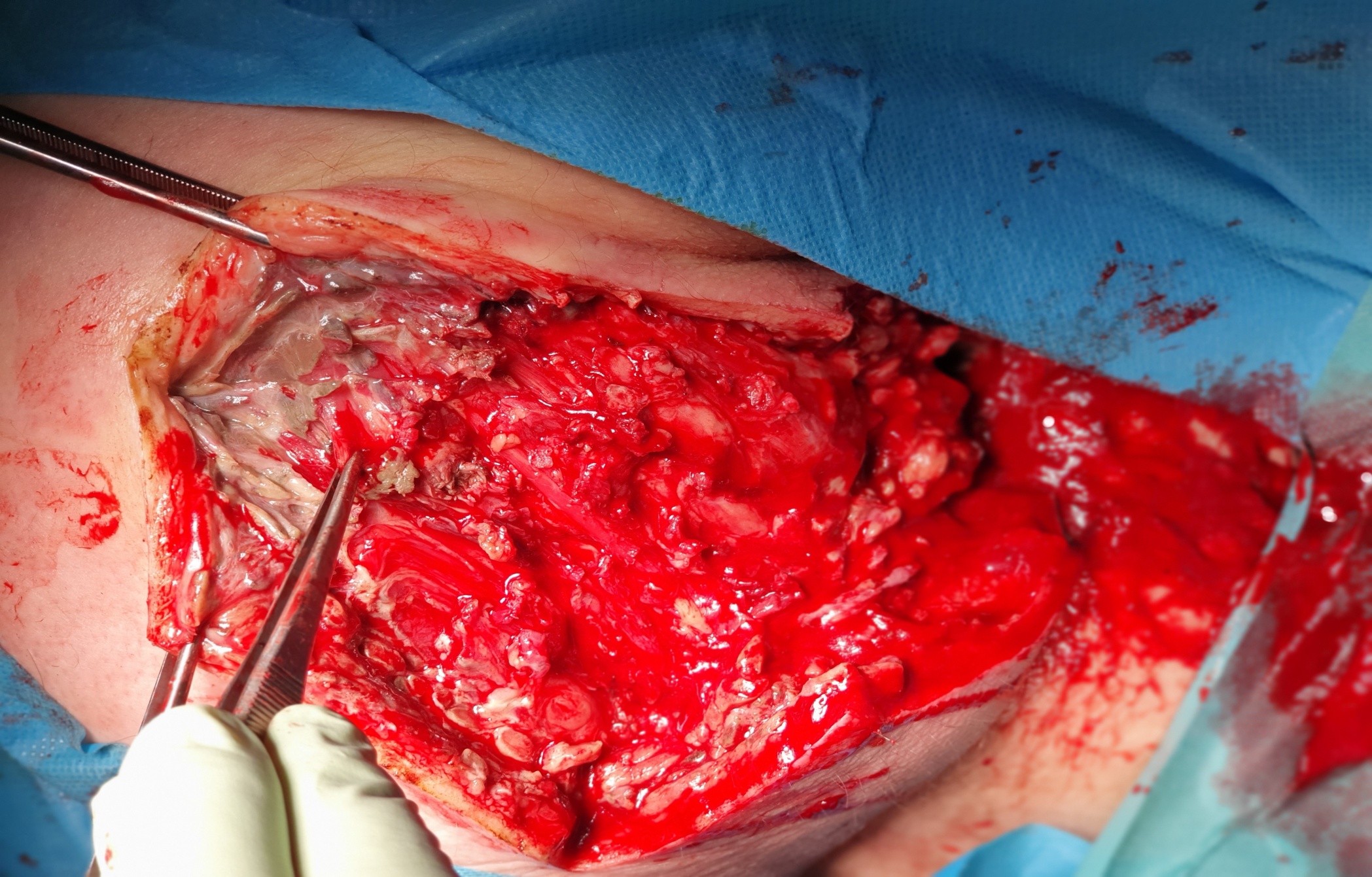 B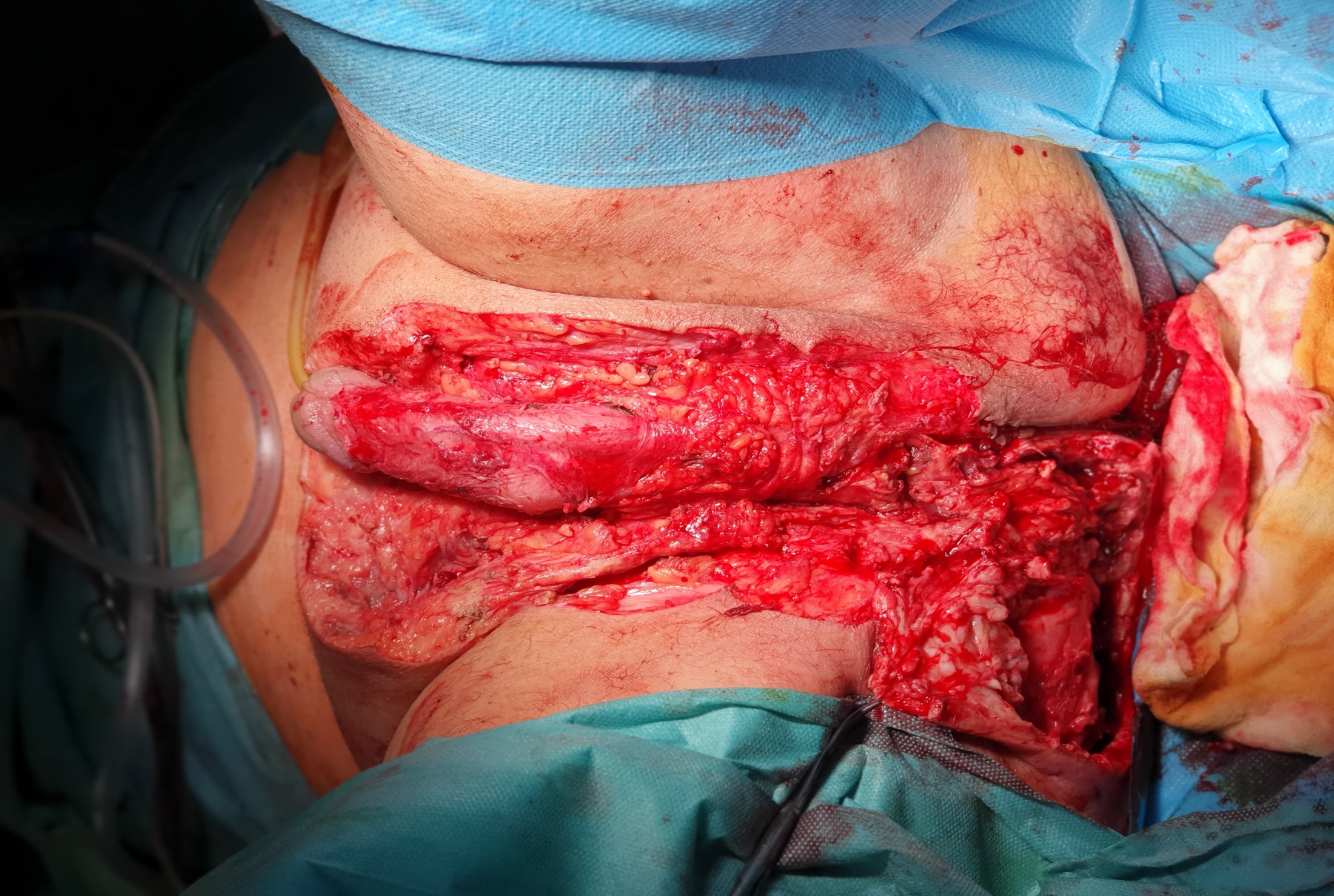 Figure 3 A resection of the necrotic tissues with bilateral orchiectomy, and the excision of the penile and scrotal skin were performed. A: Necrosis of the tissues within the right gluteal area; B: Area after wide debridement of the necrotic tissues of perineum, scrotum, hypogastrium, and right gluteal region.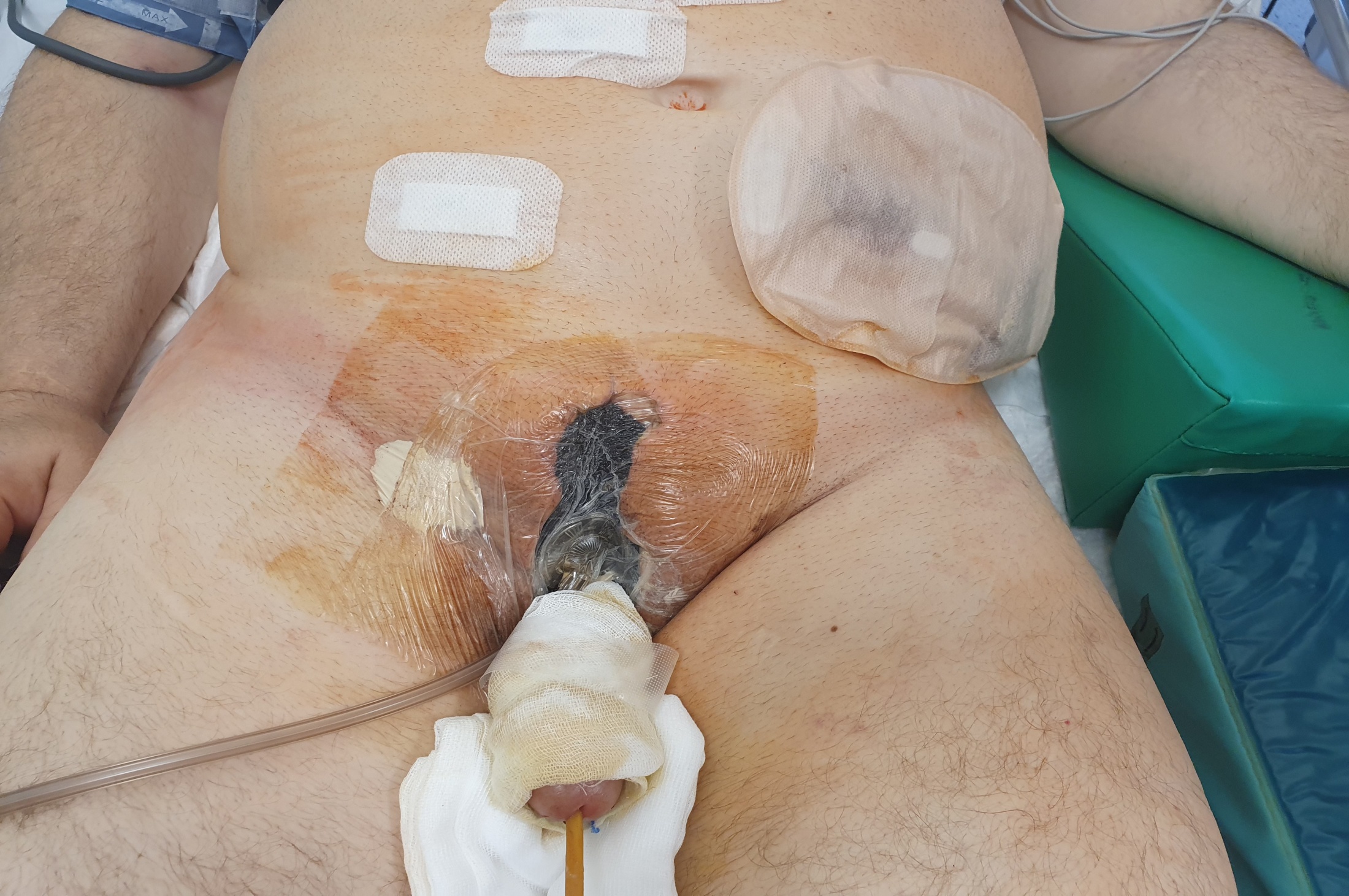 Figure 4 Patient after surgery—stoma and negative pressure wound therapy.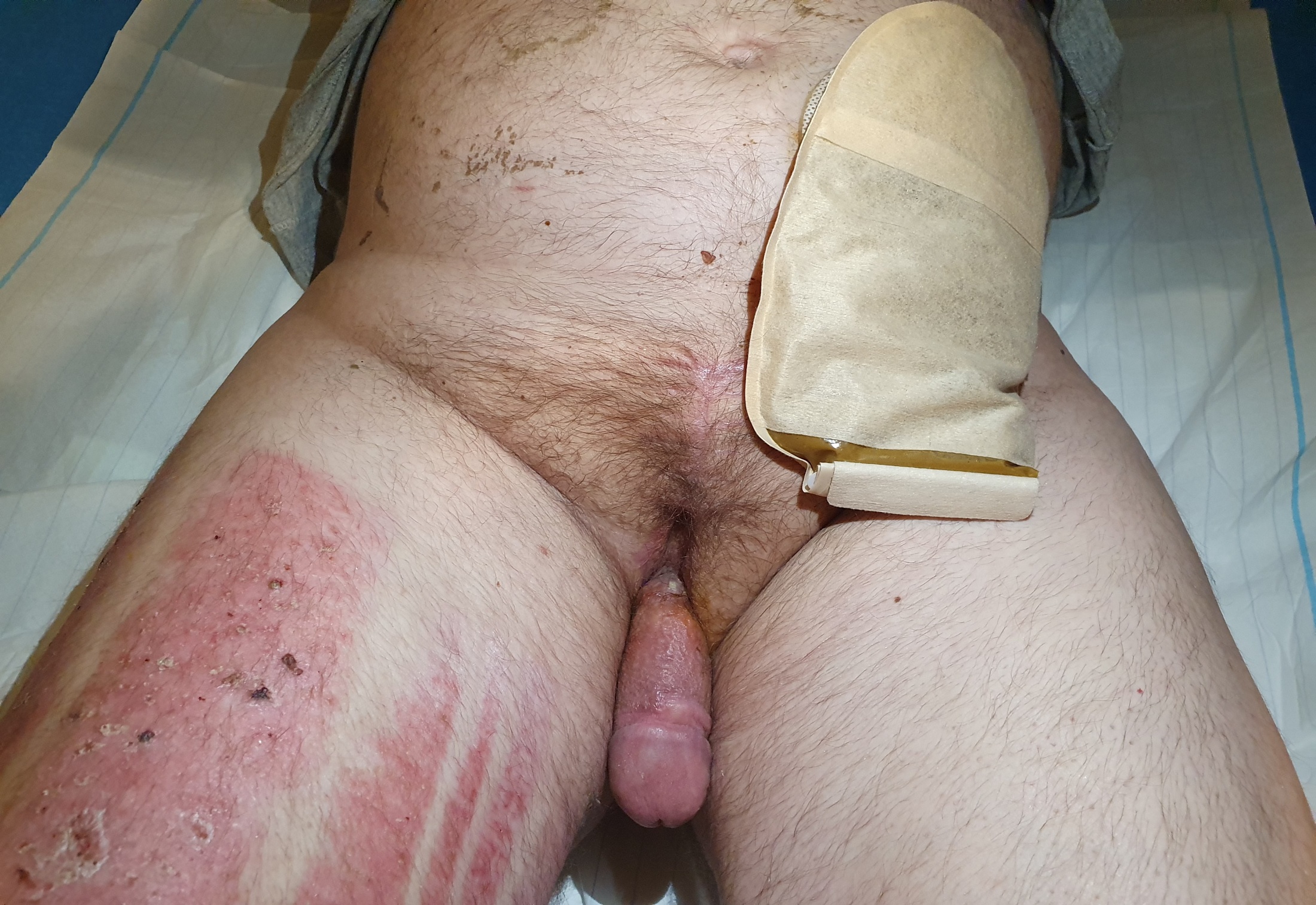 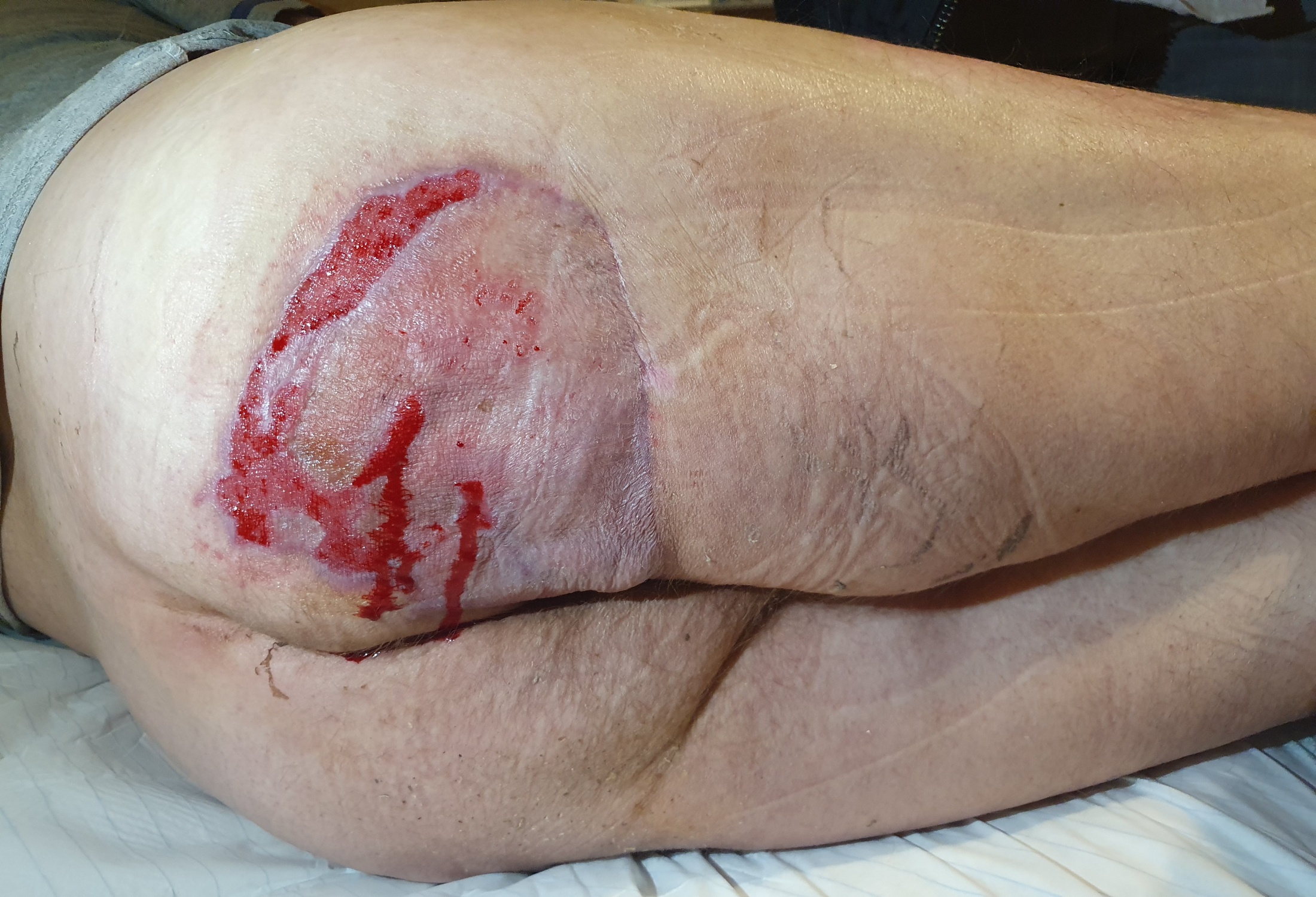 Figure 5 Condition after applying the free-skin grafts in locations after debridement of the necrotic tissues. On the right thigh, the location of a free-skin graft is visible.